МИНИСТЕРСТВО НАУКИ И ВЫСШЕГО ОБРАЗОВАНИЯ РОССИЙСКОЙ ФЕДЕРАЦИИМИРЭА – РОССИЙСКИЙ ТЕХНОЛОГИЧЕСКИЙ УНИВЕРСИТЕТМ.С. КОСТИН, В.К. БИТЮКОВ, А.Д. ЯРЛЫКОВМЕТОДИЧЕСКИЕ УКАЗАНИЯ ПО ВЫПОЛНЕНИЮ ВЫПУСКНОЙ КВАЛИФИКАЦИОННОЙ РАБОТЫМАГИСТРОВ, ОБУЧАЮЩИХСЯ ПО НАПРАВЛЕНИЮ11.04.01 РАДИОТЕХНИКАМосква – 2021УДК 621.371ББК 22.336 К72Костин М.С., Битюков В.К., Ярлыков А.Д.Методические указания по выполнению выпускной квалификационной работы магистров, обучающихся по направлению 11.04.01 Радиотехника [Электронный ресурс]: методические ука- зания по выполнению ВКР магистра / М.С. Костин, В.К. Битюков, А.Д. Ярлыков – М.: МИРЭА – Российский технологический университет, 2021. – 1 электрон. опт. диск (CD-ROM).Методические указания по выполнению выпускной квалификационной работы маги- стров, обучающихся по направлению 11.04.01 Радиотехника, состоят из четырех основных раз- делов, списка стандартов, локальной нормативной документации и приложений, направленных на обеспечение подготовки, оформления и представления магистерской ВКР к государственной итоговой аттестации.Предназначено для студентов, обучающихся по направлению 11.04.01 Радиотехника.Методические указания издается в авторской редакции.Авторский коллектив: Костин Михаил Сергеевич, Битюков Владимир Ксенофонтович, Ярлыков Алексей Дмитриевич.Рецензент:Куликов Геннадий Валентинович, д.т.н. проф., профессор кафедры радиоэлектронных систем и комплексов Института радиотехнических и телекоммуникационных систем, РТУ МИРЭА.Минимальные системные требования:Наличие операционной системы Windows, поддерживаемой производителем. Наличие свободного места в оперативной памяти не менее 128 Мб.Наличие свободного места в памяти хранения (на жестком диске) не менее 30 Мб. Наличие интерфейса ввода информации.Дополнительные программные средства: программа для чтения pdf-файлов (Adobe Reader). Подписано к использованию по решению Редакционно-издательского совета«МИРЭА - Российского технологического университета» от  	 	2021 г. Тираж 10© Костин М.С., Битюков В.К., Ярлыков А.Д., 2021© МИРЭА – Российский технологический университет, 2021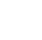 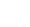 СОДЕРЖАНИЕВКР МАГИСТРА. ОБЩЕЕ ПОЛОЖЕНИЕОбщие требования к ВКР магистраВыпускная квалификационная работа (ВКР) магистра по направлению11.04.01 – Радиотехника представляет собой теоретическую и/или практическую научно-исследовательскую работу, выполненную студентом под руководством научного руководителя и связанную с решением актуальной научно-технической проблематики, определяемой спецификой и тематикой направления подготовки в рамках утвержденной магистерской программы «Радиоволновые технологии».Работа над ВКР выполняется магистрантом непосредственно на выпускаю- щей кафедре радиоволновых процессов и технологий или в проектных и научно- исследовательских подразделениях базовых предприятий и НИИ Института ра- диотехнических и телекоммуникационных систем.ВКР магистра должна служить закреплению полученных научно- практических навыков и интегрированной совокупности системно ориентирован- ных представлений в области выбранной исследовательской деятельности.ВКР магистра выполняется на базе знаний и практических навыков, полу- ченных студентом в течение всего срока обучения в университете, прохождения всех видов практик, а выполняемой также научно-исследовательской работы.Подготовка ВКР магистра производится в течение последнего семестра.Тематика ВКР магистра не может носить обзорно-аналитический, компиля- тивный и коммулятивный характер.Тема ВКР магистра не должна совпадать с темой ВКР бакалавриата. В слу- чае продолжения темы исследования допускается использование до 25 % объема ВКР, выполненной в бакалавриате.Цель написания ВКР магистра – подтверждение компетентной профессио- нальной готовности студента к проведению научных фундаментальных и/или практических исследований в соответствии с выбранным направлением подготов- ки, что служит основанием для присвоения ему квалификации магистра.К профильным компетенциям, демонстрируемым студентами по направле- нию 11.04.01 – Радиотехника, в рамках поставленной цели выполнения ВКР отно- сятся:готовность разрабатывать, моделировать и проектировать цифровые и анало- говые радиоэлектронные устройства на системном, схемотехническом и програм- мно-архитектурном уровне при помощи средств современного автоматизирован- ного программного обеспечения;готовность уверенно применять ключевые высокоуровневые языки програм- мирования радиоэлектронных средств для решения задач проведения численных радиоинженерных расчетов, цифровой обротки сигналов, а также создания и управления протоколами передачи цифровых данных в области построения циф- ровых интерфейсов, средств телеметрии и систем цифровой связи; разрабатывать, программировать и выполнять отладку цифровых радиоэлектронные устройства, построенных на базе микроконтроллеров и программируемых логических инте- гральных схем общего и специального назначения;готовность применять численные методы электродинамики с использованием средств современного автоматизированного программного обеспечения для ана- лиза радиоволновых процессов распространения радиоволн, разработки и проек- тирования СВЧ-устройств, объемных и твердотельных СВЧ-модулей, а также приемо-передающих антенн радиотехнических устройств различного назначения;готовность к решению научно-практических задач радиомониторинга и теле- метрии с применением современных средств цифровых технологий и кроссплат- форменных приложений программно-аппаратной обработки радиосигналов;готовность проводить и обрабатывать результаты эксперимента, тестировать и настраивать радиоэлектронные изделия различного назначения на современном программно-аппаратном радиоизмерительном, телекоммуникационном и телемет- рическом лабораторном и испытательном оборудовании.Для достижения указанной цели магистрант должен:провести теоретическое исследование по обоснованию научной идеи и струк- туре изучаемого объекта и/или процесса;обосновать методику, проанализировать изучаемый объект и/или процесс, вы- явить тенденции и закономерности его развития на основе конкретных данных ра- диоэлектронной отрасли, группы научных организаций и предприятий;разработать конкретные предложения по совершенствованию и развитию ис- следуемого объекта и/или процесса.Структура и содержание ВКР магистраВКР магистра должна быть оформлена в виде печатной рукописи в формате пояснительной записки с приложениями, расчетно-графическими материалами и презентацией.Требования к структуре, содержанию и объему ВКР магистра определены ФГОС ВО по направлению подготовки 11.04.01 – Радиотехника и Положением о вы- пускной квалификационной работе студентов, обучающихся по образовательным про- граммам подготовки магистров СМКО МИРЭА 7.5.1/03.П.68-18.Содержательными элементами магистерской диссертации являются:титульный лист;техническое задание на ВКР магистра;аннотация;обозначения, сокращения и аббревиатуры;содержание;введение (в т.ч. анализ технического задания);научно-исследовательская часть;заключение;библиографический список;приложения;расчетно-графические материалы;презентация к ВКР.Обязательные содержательные элементы структуры ВКР выделены полу- жирным шрифтом. Остальные структурные элементы включаются в ВКР по усмотрению научного руководителя.Титульный лист ВКР оформляется в соответствии с приложением А.Порядок оформления пояснительной записки ВКР определяется требова- ниями ГОСТ Р 2.105-2019 «ЕСКД. Общие требования к текстовым документам».Аннотация содержит сведения об объеме работы, количестве иллюстраций, таблиц, использованных библиографических источников, в т.ч. авторских, данные по апробации исследований, состав приложений. Текст аннотации отражает науч- ную проблематику, актуальность и цель работы, объект и методы исследования, полученные результаты, их новизну, качественную или количественную характе-ристику изложенного материала, ключевые слова. Объем аннотации – не более одной страницы.Содержательный элемент «обозначения, сокращения и аббревиатуры» содержит перечень обозначений и сокращений, используемых в ВКР. Запись обо- значений и сокращений проводят списком в алфавитном порядке с необходимой расшифровкой и пояснениями.Содержание включает введение, наименование всех разделов и подразде- лов, заключение, библиографический список, наименование и обозначение при- ложений с указанием номеров страниц. В содержание не включают титульный лист, техническое задание, список обозначений и сокращений, аннотацию.Введение должно содержать оценку современного состояния решаемой научной или научно-технологической проблематики. В данном разделе должна быть сформулирована проблематика, актуальность и новизна научного исследова- ния, а также основание и исходные данные для выполнения исследования, обос- нование необходимости проведения научно-исследовательской работы, сведения о программно-аппаратном и метрологическом обеспечении научно- исследовательской работы. Должны быть приведены цель и задачи исследования, а также анализ технического задания и аналитический обзор научной проблемати- ки.Общая структура введения:обоснование проблематики и актуальности исследования;цель и задачи исследования;методы исследования;научная новизна;практическая значимость работы;основные положения работы, представленные автором к защите ВКР;реализация и апробация результатов работы;достоверность результатов работы;публикации по теме работы;анализ технического задания и обзор аналитический научной проблематики;характеристика структуры разделов и объема работы.Научно-исследовательская часть ВКР магистра содержит материалы, отра- жающие сущность, методику и основные результаты выполненной работы.Основная часть должна содержать:выбор направления исследования и/или разработки, обоснование выбора, ме- тоды решения задач и их сравнительную оценку, описание выбранной общей методики проведения работы;процесс теоретических и (или) экспериментальных исследований, включая определение характера и содержания теоретических исследований, методы исследований, методы расчета, обоснование необходимости проведения экс- периментальных работ, принципы действия разработанных объектов, их ха- рактеристики;обобщение и оценку результатов исследований и предложения по дальней- шим направлениям работы, оценку достоверности полученных результатов и их сравнение с аналогичными результатами отечественных и зарубежных ра- бот;краткие выводы по каждому разделу.В общем случае основная часть может состоять из разделов аналитической, исследовательской и практической направленности в комбинации, наилучшим об- разом раскрывающей тему ВКР.Рекомендуемая структура основной части.Аналитический раздел должен содержать полную и систематизированную характеристику технической проблемы, соответствующей цели ВКР:анализ технических и научных источников по теме ВКР;анализ текущего состояния задачи исследования и/или разработки;постановка цели и конкретных задач исследования и/или разработки;Исследовательский раздел должен содержать:характеристику цели научного исследования;обоснование выбора методики исследования и методики обработки результа- тов исследования;обоснование выбора инструментов компьютерного моделирования и/или про- ектирования;содержание исследования.Практический раздел должен содержать:результаты практической реализации теоретических исследований.Если тема ВКР магистра носит комплексный, междисциплинарный характер, могут быть предусмотрены другие разделы, учитывающие смежные и иные аспек- ты научного исследования или применения научной разработки в конкретных направлениях науки и техники.Заключение должно содержать:краткие выводы и рекомендации по результатам исследования ВКР;оценку полноты решений поставленных задач;разработку научно-практических решений по конкретному использованию результатов;оценку уровня выполненной работы в сравнении с лучшими достижениями в данной области по ряду выбранных критериев.Библиографический список источниковСписок должен содержать сведения об источниках, использованных при вы- полнении исследований в области заданной научной тематики. Список оформля- ется в соответствии с ГОСТ 7.1-2003 «Библиографическая запись. Библиографи- ческое описание. Общие требования и практика составления».ПриложенияВ приложения рекомендуется включать материалы, связанные с выполнени- ем ВКР, которые по каким-либо причинам не могут быть включены в научно- исследовательскую часть:промежуточные математические доказательства, формулы и расчеты;таблицы вспомогательных или цифровых данных;протоколы испытаний;описания программного обеспечения или программный листинг;описание аппаратуры и приборов, применяемых при проведении экспери- ментов, измерений и испытаний;инструкции, методики, описания алгоритмов и программ, разработанных студентом в процессе выполнения ВКР;иллюстрации и схемы вспомогательного характера;протокол рассмотрения ВКР (или ее части) на заседании кафедры;акты внедрения результатов выпускной квалификационной работы и т.д.Рекомендуемый объем рукописи ВКР магистра вместе с приложениями дол- жен быть от 80 до 120 страниц машинописного текста.Расчетно-графический материал является частью пояснительной записки к ВКР. Рекомендуемый объем расчетно-графических материалов (демонстраци- онных листов, схем, графиков, чертежей и т.д.) должен составлять: в случае пред- ставления его на листах формата А1 – не менее 8 листов, сложенных в формат А4 в соответствии с правилами ГОСТ 2.501-88 «ЕСКД. Правила учета и хранения». Децимальные номера в основных надписях чертежей электрических принципи- альных схем изделий и т.д. присваиваются согласно требованиям Единой системы классификации и кодирования.Рекомендуемый объем презентации к ВКР должен составлять от 15 до 20 слайдов.Тематика научно-исследовательских работ магистров по направле- нию 11.04.01 - Радиотехникаразработка и эксплуатация радиотехнических модулей и систем;разработка цифровых радиоэлектронных технологий высокоскоростной пере- дачи, приема и программно-аппаратной обработки радиосигналов;схемно-архитектурное	проектирование	радиоэлектронных	модулей	и устройств на ПЛИС;программно-конфигурируемые технологии радиосвязи и телеметрии;радиомониторинг и радиоидентификация;RFID- и SDR-технологии;разработка цифровых программных радиоприложений;радиоволновые процессы и технологии;программное радиомоделирование и разработка радиоэлектронных устройств в САПР;радиосенсорная телеметрия и датчики физических величин;цифровая и аналоговая радиосхемотехника;модули, антенны и техника СВЧ- и КВЧ-диапазона;радиофизические и электродинамические методы программно-численного моделирования;радиовидение и тепловизионная термография.Примеры тем ВКР магистров по направлению 11.04.01 -Радиотехникамикрополосковый модуль блока коммутации АФАР;программно-аппаратный	модуль	радиочастотного	мониторинга УКВ-диапазона на базе цифрового тюнера RTL2832U;цифровой приемо-передающий модуль РЛС;блок формирования когерентных зондирующих и опорных сигналов;многоканальное многочастотное приемное устройство РЛС загоризонтного обнаружения;формирователь сигналов цифрового радиопередатчика БПЛА радиочастотно- го диапазона и исследование его радиотехнических характеристик;фликкер-шумы источников опорного напряжения в низкочастотном диапа- зоне;повышение помехозащищенности линии спутниковой радиосвязи при нали- чии нешумовых помех;приборное обеспечение метрологического стенда для контроля оптического излучения;методы и средства РЭП для полетных контроллеров БПЛА;повышение помехозащищенности канала радиосвязи с БПЛА при наличии нешумовых помех;помехоустойчивость приема многопозиционных сигналов в системах обслу- живания мобильных абонентов гражданской авиации;тестирование многофункционального РТК на стенде полунатурного модели- рования;микроволновый полосно-пропускающий фильтр на основе резонатора Фабри- Перо;влияние нестабильностей работы блоков приемника на помехоустойчивость приема сигналов с квадратурной амплитудной модуляцией;помехоустойчивость приема сигналов с АФМ в присутствии нефлуктуацион- ных помех;модуль синхронизации и привязки к системе единого времени в цифровом приемнике;адаптивная фильтрация помех при приеме сигналов с квадратурной ампли- тудной модуляцией;использование топологии SEPIC в энергообеспечении радиоэлектронных устройств;разработка и сопровождение алгоритмов первичной обработки радиолокаци- онной информации для бортовых обзорных РЛС.ПОРЯДОК ПРЕДСТАВЛЕНИЯ МАГИСТЕРСКИХ ВКРПорядок контроля оформления технического задания на ВКРПеревод студента последнего курса на государственную итоговую аттеста- цию оформляется приказом ректора, определяющим дату ее начала и окончания. До выхода приказа студенту необходимо явиться в учебный отдел Института РТС для сверки необходимых документов и уточнения правильности имеющихся дан- ных, в том числе, написания фамилии, имени и отчества. После сдачи последнего экзамена или зачета необходимо передать зачетную книжку в учебный отдел Ин- ститута для проверки.Выбор темы ВКР следует заблаговременно начать с обсуждения возможной темы с руководителем подразделения по месту работы или с преподавателем вы- пускающей кафедры. Тема ВКР может быть предложена самим студентом при условии согласования темы и подтверждения ее теоретической и/или практиче- ской значимости.В основу темы ВКР могут быть также положены результаты научно- исследовательских работ (НИР) и/или различных видов практик, выполненных студентами в период обучения на выпускающей кафедре или по месту их работы.В случае выполнения работы по специальной тематике необходимо студенту получить дополнительные указания на кафедре и в учебном отделе.После предварительного обсуждения темы ВКР студенту следует обсудить ее с заведующим выпускающей кафедрой и директором Института, а после об- суждения подготовить вариант технического задания на ВКР (задание должно за- нимать один лист, напечатанный с оборотом), шаблон которого указан в приложе- нии Б. Студент с вариантом технического задания обращается к заведующему вы- пускающей кафедрой, который может уточнить тему, либо предложить другую тему, соответствующую специализации кафедры. Заведующий выпускающей ка- федрой назначает руководителя ВКР из числа ведущих преподавателей кафедры и консультанта по специальной части.После этого студент должен обратиться к заведующему кафедрой бизнес- технологий и управления. Он назначает консультанта, который и выдает задание по экономическому разделу.Сформированный таким образом вариант технического задания на выполне- ние ВКР, подписанный студентом, консультантами, руководителем (руководите- лем может быть сотрудник РТУ МИРЭА) и заведующим выпускающей кафедрой, отправляется в учебный отдел Института РТС для согласования и включения в ба- зу данных о ВКР, выполненных в Институте.После согласования окончательный вариант задания на выполнение ВКР пе- чатается в 3-х экземплярах, подписывается студентом, консультантами, руководи- телем ВКР, заведующим выпускающей кафедрой и вместе с «закрытой» зачетной книжкой представляется директору Института для утверждения.Один экземпляр утвержденного задания студент сдает в учебный отдел Ин- ститута РТС для оформления приказа о выходе на выполнение ВКР, один – на вы- пускающую кафедру, а один экземпляр остается студенту для включения в отчет по ВКР, где является его второй страницей.Студенты должны оформить задание на ВКР не позднее, чем за неделю до начала государственной итоговой аттестации.Подписанное задание и документы, подтверждающие окончание теоретиче- ского курса обучения, являются основанием для подготовки приказа ректора Уни- верситета о выходе студента на государственную итоговую аттестацию с утвер- ждением темы, выпускающей кафедры, руководителя, сроков выполнения и сдачи законченной ВКР.Со дня выхода приказа ректора студент считается переведенным на государ- ственную итоговую аттестацию.Порядок представления и экспертизы ВКРПорядок проведения государственной итоговой аттестации регламентирует- ся Положением о выпускной квалификационной работе студентов, обучающихся по образовательным программам подготовки магистров СМКО МИРЭА 7.5.1/03.П.68-18.Студент:предъявляет ответственному лицу, назначаемому заведующим выпускаю- щей кафедрой, пояснительную записку и графические материалы на кафед-ральную экспертизу не менее чем за 14 дней до защиты ВКР для выполне- ния предварительной проверки оригинальности авторского текста поясни- тельной записки ВКР на заимствования в системе «Антиплагиат.ВУЗ»;подготавливает необходимые сопроводительные документы:пояснительную записку в формате *.docx и *.pdf (включая полностью подписанные титульный лист, техническое задание на выполнение ВКР и приложения);презентацию в формате *.pptx и *.pdf;подписанный отзыв руководителя ВКР в формате *.docx и *.pdf (прило- жение В);подписанную рецензию на ВКР в формате *.docx и *.pdf (приложение Г);подписанный акт экспертизы ВКР.Секретарь государственной аттестационной комиссии (ГАК) в установ- ленные до защиты ВКР сроки получает в учебном отделе следующие документы:«закрытые» зачетные книжки студентов;ведомость на защиту ВКР;шаблоны протоколов заседания ГАК по каждому из студентов, вышедших на защиту.Руководитель ВКР:проверяет содержание ВКР на соответствие техническому заданию;оценивает качество содержания и оформления выполненной работы;подписывает титульный лист пояснительной записки и графический мате- риал;составляет отзыв на ВКР студента;подписывает акт экспертизы ВКР и заключение об объеме заимствований.Заведующий кафедрой:назначает ответственного за проверку студенческих выпускных квалифика- ционных работ в системе «Антиплагиат.ВУЗ»;подписывает акт экспертизы ВКР;подписывает титульный лист пояснительной записки.После утверждения материалов ВКР они направляются на рецензирование.Рецензент не может быть сотрудником выпускающей кафедры, должен иметь ученую степень и иметь опыт научно-практической работы и публикаций в области тематики по конкретному направлению не менее 5 лет. Рецензентом мо- жет быть сотрудник университета, а также базового предприятия или НИИ.Студент отдает полный комплект документов секретарю ГАК для включе- ния в график защиты ВКР.Порядок проверки на степень заимствования материалов ВКРМагистрант обязан избегать заимствования (плагиата) текстовых материалов ВКР. Самостоятельность выполнения работы оценивается по доле оригинального текста, характеризующей его уникальность.Проверка на плагиат выполняется в соответствии с требованиями Положе- ния о порядке проведения проверки на объем заимствования и размещения в сети Интернет выпускных квалификационных работ и научных докладов об основных результатах подготовленных диссертаций (СМКО МИРЭА 7.5.1/03.П.57-18). Если в результате самопроверки на плагиат выясняется, что доля оригинального текста менее 65%, текст ВКР должен быть переработан студентом.В тексте ВКР допускается воспроизведение заимствованного текста в объе- ме не более 35% с должным образом оформленными ссылками на источники.Оценка степени оригинальности текста ВКР производится с использованием инструментов портала «Антиплагиат.ВУЗ». Созданная инструментами упомянуто- го портала справка о степени заимствования (приложение Д) подписывается от- ветственным лицом. Далее составляется акт экспертизы ВКР (приложение Е), подписываемое директором Института, председателем экспертной комиссии, за- ведующим кафедрой и руководителем ВКР. Помимо этого, руководитель ВКР подписывает заключение об объеме заимствований (Приложение Ж).Руководитель ВКР подписывает материалы ВКР, заключение об объеме за- имствований и акт экспертизы только после прохождения контрольной проверки на плагиат и утверждения справки о степени заимствования.При обнаружении прямого заимствования текста, перефразирования или об- хода системы «Антиплагиат ВУЗ» в объеме больше допустимого ВКР к защите не допускается.Подготовка к защите и защита ВКРВ процессе подготовки ВКР студент должен регулярно в соответствии с ка- лендарным графиком отчитываться перед руководителем и консультантами о про- деланной работе. Все их требования являются обязательными. Руководитель ре- шает вопрос о завершении работы, как над отдельными разделами работы, так и над выпускной квалификационной работой в целом.По мере готовности отдельных разделов ВКР материал представляется соот- ветствующему консультанту, который проверяет его. Законченная ВКР, подпи- санная на титульном листе студентом и консультантами, представляется руково- дителю работы. Последний проверяет качество выполнения работы, убеждается в достаточной готовности студента к ее защите. В порядке подтверждения этого ру- ководитель работы расписывается на титульном листе и составляет письменный отзыв о квалификации студента. Заведующий выпускающей кафедрой знакомится с материалами отчета по выполнению ВКР и направляет его на рецензию к специ- алисту по тематике работы с другой кафедры МИРЭА или другого предприятия. Рецензент составляет в письменном виде рецензию, объемом 1…3 страницы. Сту- дент знакомится с рецензией на свою работу до ее защиты, уделяя особое внима- ние анализу замечаний, сделанных рецензентом. После получения рецензии заве- дующий выпускающей кафедрой принимает решение о допуске работы к защите и подписывает отчет по ВКР.Выпускная квалификационная работа может быть не допущена к защите в следующих случаях: при невыполнении студентом разделов задания, при неудо- влетворительном качестве выполнения ВКР, неудовлетворительном оформлении отчета и графического материала, а также при неудовлетворительных ответах сту- дента во время собеседования по работе. В случае, если заведующий кафедрой считает невозможным допустить студента к защите ВКР, то этот вопрос рассмат- ривается на заседании кафедры с участием руководителя и консультантов работы и ее исполнителя-студента. На заседании кафедры определяется объем доработки ВКР и устанавливаются сроки выполнения. Доработанная ВКР направляется в случае необходимости на повторное рецензирование и вновь рассматривается во- прос о допуске работы к защите.Защита выпускной квалификационной работы на заседании государственной аттестационной комиссии по защите ВКР является публичной процедурой. По- этому, учитывая специфику (двойное назначение) тематики ВКР по радиотехни-ческому профилю, необходимо до заседания государственной аттестационной ко- миссии по защите ВКР провести экспертизу материалов отчета на предмет отсут- ствия в них секретных сведений, а, следовательно, возможности открытой публи- кации. Для этого составляется акт экспертизы о возможности публичной защиты, который также (вместе со справкой о степени заимствования, отзывом руководи- теля и рецензией) вкладывается в отчет.Готовый переплетенный отчет, подписанный заведующим выпускающей кафедрой, с отзывом руководителя, рецензией и актом экспертизы представляется директору Института РТС не позднее, чем за 3 дня до предполагаемой даты защи- ты. Директор института устанавливает конкретную дату защиты и направляет ВКР в государственную аттестационную комиссию по защите ВКР. В комиссию реко- мендуется представлять и другие документы и материалы, характеризующие научную и практическую ценность ВКР (например, статьи, экспериментальные макеты, свидетельства о включении программы в фонд алгоритмов и программ, справки о внедрении, патенты на полезную модель, дипломы с конкурсов и т.д.).Защита ВКР проходит публично в сроки, предусмотренные графиком защит, составленным заранее директором Института на основании приказов о выходе на государственную итоговую аттестацию. Досрочная защита ВКР допускается лишь при обоснованном ходатайстве кафедры с представлением необходимых докумен- тов. На защите могут присутствовать студенты и преподаватели Университета, а также сотрудники предприятий и другие лица. Желательно присутствие на защите руководителя и консультантов ВКР. Допуск на защиту по специальной теме про- изводится в особом порядке.Защита ВКР состоит из доклада студента (не более 10 минут), ответов на во- просы членов комиссии, оглашения отзыва и рецензии и ответа студента на име- ющиеся в ней замечания. Подготовке доклада следует уделить особое внимание. Доклад должен быть четким и конкретным и отражать все разделы ВКР и полу- ченные результаты. В начале доклада студент обязан перечислить и охарактеризо- вать цель работы и основные задачи, поставленные перед ним, а в конце – изло- жить основные выводы по работе в целом.Оценка защиты ВКР принимается на закрытом заседании комиссии откры- тым голосованием простым большинством голосов членов комиссии, участвую- щих в заседании. При определении оценки принимается во внимание уровень тео- ретической и практической подготовки студента, его успеваемость за годы учебыв университете, качество выполнения ВКР, отзыв руководителя и заключение ре- цензента. Оглашение результатов защиты производится в день защиты после оформления протокола заседания государственной экзаменационной комиссии по защите ВКР.После защиты материалы ВКР (отчет и чертежи) и их электронные версии сдаются в учебный отдел Института. По результатам защиты ВКР выпускника государственная аттестационная комиссия принимает решение о присвоении сту- денту квалификации магистра по направлению 11.04.01 – Радиотехника и выдаче диплома государственного образца о высшем профессиональном образовании. Это решение ГАК оформляется приказом по университету.Сроки вручения дипломов и нагрудных знаков сообщаются выпускникам после защиты ВКР. Студенту, получившему за время обучения в вузе не менее 75% отличных оценок от общего числа оценок и не имеющему удовлетворитель- ных оценок, сдавшему государственный экзамен и защитившему ВКР с оценкой “отлично” выдается диплом с отличием.Студент, не прошедший ГИА по уважительной причине (временная нетру- доспособность, исполнение общественных или государственных обязанностей, вызов в суд, транспортные проблемы (отмена рейса, погодные условия, отсутствие билетов) или в других исключительных случаях (болезнь родственников или необходимость ухода за больным родственником, служебная командировка, сти- хийные бедствия), вправе пройти ее в течение 6 месяцев после завершения ГИА в соответствии с расписанием. Обучающийся должен представить в учебный отдел Института документ, подтверждающий причину своего отсутствия. В указанном выше случае на основании личного заявления и служебной записки директора Ин- ститута приказом по Университету студенту устанавливается новая дата защиты ВКР.Студент, не прошедший защиту ВКР в связи с неявкой по неуважительной причине или в связи с получением оценки «неудовлетворительно», отчисляется из Университета как не выполнивший обязанностей по добросовестному освоению образовательной программы и выполнению учебного плана с выдачей ему справ- ки об обучении в Университете.Лицо, отчисленное из Университета как не прошедшее защиту ВКР, может повторно пройти процедуру защиты не ранее чем через год и не позднее чем через пять лет после прохождения защиты впервые. Для повторного прохождения ука-занное лицо по личному письменному заявлению восстанавливается в Универси- тет на период времени не менее предусмотренного календарным учебным графи- ком для прохождения преддипломной практики и защиты ВКР по соответствую- щей образовательной программе.При повторном прохождении данной процедуры по письменному заявлению обучающегося (или по решению выпускающей кафедры и согласия обучающего- ся) приказом по Университету ему может быть установлена иная тема ВКР. Вы- пускник имеет право на апелляцию по результатам государственных аттестацион- ных испытаний. Для этого в Университете в установленном порядке создаются апелляционные комиссии.Магистранту, защитившему ВКР, присваивается квалификация магистра и выдается диплом магистра установленного образца.Критерии оценивания магистерской ВКРВыпускная квалификационная работа оценивается по четырехбалльной шкале: «Отлично», «Хорошо», «Удовлетворительно», «Неудовлетворительно» и объявляется в тот же день после оформления в установленном порядке протоко- лов заседаний аттестационной комиссии по защите выпускных квалификацион- ных работ.ПРАВИЛА ОФОРМЛЕНИЯ ПОЯСНИТЕЛЬНОЙ ЗАПИСКИ ВКРОбщие требованияСтраницы текста и включенные в пояснительную записку (ПЗ) иллю- страции и таблицы должны быть подготовлены на формате А4 и соответствовать требованиями ГОСТ Р 2.105-2019 «ЕСКД. Общие требования к текстовым доку- ментам».Пояснительная записка должна быть выполнена с использованием компьютера и принтера на одной стороне листа белой бумаги форматом А4 через полтора интервала. Цвет шрифта должен быть черным, высота букв, цифр и дру- гих знаков - 2,0 мм (шрифт Times New Roman, кегль 14).Текст ПЗ следует печатать, соблюдая следующие размеры полей: левое – 30 мм, правое – 15 мм, верхнее и нижнее – 20 мм.Разрешается использовать компьютерные возможности акцентирования внимания на определенных терминах, формулах, теоремах, применяя шрифты разной гарнитуры.Вне зависимости от способа выполнения ПЗ качество напечатанного текста и оформление иллюстраций и таблиц должно удовлетворять требованию их четкого воспроизведения.При выполнении ПЗ необходимо соблюдать равномерную плотность, контрастность и четкость изображения по всей ПЗ. В ПЗ должны быть четкие ли- нии, хорошо различимые буквы, цифры и знаки.Одиночные опечатки, описки и графические неточности, обнаружен- ные в процессе подготовки ПЗ, допускается исправлять подчисткой или закраши- ванием белой краской и нанесением на том же месте исправленного текста (гра- фики) черными чернилами рукописным способом. Повреждения листов тексто- вых документов, помарки и следы не полностью удаленного прежнего текста (графики) не допускаются.Фамилии, названия учреждений, организаций, фирм, названия изделий и другие имена собственные в ПЗ приводят на языке оригинала. Допускается транслитерировать имена собственные и приводить названия организации в пере- воде на язык ПЗ с добавлением (при первом упоминании) оригинального назва- ния.Построение пояснительной запискиНаименования структурных элементов отчета «Содержание», «Пере- чень сокращений и обозначений», «Аннотация», «Введение», «Заключение»,«Список использованных источников», «Приложение» служат заголовками струк- турных элементов отчета и не нумеруются.Каждый структурный элемент и каждый раздел основной части отчета начинают с новой страницы. Заголовки структурных элементов следует распола- гать в середине строки без точки в конце, прописными буквами, полужирным шрифтом, не подчеркивая, например:СОДЕРЖАНИЕОБОЗНАЧЕНИЯ, СОКРАЩЕНИЯ И АББРЕВИАТУРЫ АННОТАЦИЯВВЕДЕНИЕБИБЛИОГРАФИЧЕСКИЙ СПИСОК ПРИЛОЖЕНИЯПЗ следует делить на разделы, подразделы и пункты. Пункты, при необходимости, могут делиться на подпункты. При делении текста ПЗ на пункты и подпункты необходимо, чтобы каждый пункт содержал законченную информа- цию.Разделы, подразделы должны иметь заголовки. Пункты, как правило, заголовков не имеют. Заголовки должны четко и кратко отражать содержание раз- делов, подразделов.Заголовки разделов следует печатать с абзацного отступа начиная с прописной буквы полужирным шрифтом без точки в конце, не подчеркивая. Если заголовок состоит из двух предложений, их разделяют точкой. Переносы слов в заголовках не допускаются.Заголовки подразделов следует печатать с абзацного отступа с про- писной буквы без точки в конце.Расстояние между текстом и заголовками структурных элементов –«пустая строка» (7 мм).Нумерация страниц пояснительной запискиСтраницы ПЗ следует нумеровать арабскими цифрами, соблюдая сквозную нумерацию по всему тексту ПЗ. Номер страницы проставляют в центре нижней части листа без точки.Титульный лист включают в общую нумерацию страниц. Номер стра- ницы на титульном листе не проставляют.Иллюстрации и таблицы, расположенные на отдельных листах, вклю- чают в общую нумерацию страниц.Иллюстрации, таблицы на листе формата A3 учитывают как одну стра-ницу.Нумерация разделов, подразделов, пунктов, подпунктовРазделы ПЗ должны иметь порядковые номера в пределах всего доку- мента, обозначенные арабскими цифрами без точки и записанные с абзацного от- ступа. Подразделы должны иметь нумерацию в пределах каждого раздела. Номер подраздела состоит из номеров раздела и подраздела, разделенных точкой. В кон-це номера подраздела точка не ставится. Разделы, как и подразделы, могут состо- ять из одного или нескольких пунктов.Если документ не имеет подразделов, то нумерация пунктов в нем должна быть в пределах каждого раздела и номер пункта должен состоять из но- меров раздела и пункта, разделенных точкой. В конце номера пункта точка не ста- вится.Пример:1 Анализ схемы ППМ АФАР 1.11.22 Исследование волновых характеристик ППМ АФАР 2.12.2Если документ имеет подразделы, то нумерация пунктов должна быть в пре- делах подраздела и номер пункта должен состоять из номеров раздела, подраздела и пункта, разделенных точками, например:Анализ режимов генерации СШП-сигналовГенерация СКИ-сигналов, аппроксимированных полиномом 2.1.12.1.2Разработка блокинг-формирователя СКИ-сигналов 2.2.12.2.2Если раздел состоит из одного подраздела, то подраздел не нумеруется. Если подраздел состоит из одного пункта, то пункт не нумеруется.Если текст подразделяется только на пункты, то они нумеруются по- рядковыми номерами в пределах всей ПЗ.Пункты, при необходимости, могут быть разбиты на подпункты, кото- рые должны иметь порядковую нумерацию в пределах каждого пункта, например: 4.2.1.1, 4.2.1.2 и т.д.Внутри пунктов или подпунктов могут быть приведены перечисления. Перед каждым перечислением следует ставить дефис или, при необходимостиссылки в тексте документа на одно из перечислений, строчную букву (за исклю- чением ё, э, о, г, ь, й, ы, ъ), после которой ставится скобка.Для дальнейшей детализации перечислений необходимо использовать араб- ские цифры, после которых ставится скобка, а запись производится с абзацного отступа.Каждый структурный элемент ПЗ следует начинать с нового листа (страницы).Нумерация страниц ПЗ и приложений, входящих в состав ПЗ, должна быть сквозная.Графические иллюстрацииИллюстрации следует располагать в ПЗ непосредственно после текста, в котором они упоминаются впервые, или на следующей странице.Иллюстрации могут быть в компьютерном исполнении, в том числе и цвет-ные.На все иллюстрации должны быть даны ссылки в ПЗ.Чертежи, графики, диаграммы, схемы, иллюстрации, помещенные вПЗ, должны соответствовать требованиям государственных стандартов ЕСКД.Фотоснимки размером меньше формата А4 должны быть наклеены на стандартные листы белой бумаги.Иллюстрации, за исключением иллюстраций приложений, следует ну- меровать арабскими цифрами сквозной нумерацией.Если рисунок один, то он обозначается «Рисунок 1». Слово «Рисунок» и его наименование располагают посередине строки.Допускается нумеровать иллюстрации в пределах раздела. В этом слу- чае номер иллюстрации состоит из номера раздела и порядкового номера иллю- страции, разделенных точкой. Например: Рисунок 2.1.Каждый рисунок должен иметь наименование, которое приводится че- рез тире без точки в конце, например:Рисунок 4.8 – Квадратурный СКИ-модуляторИллюстрации каждого приложения обозначают отдельной нумерацией арабскими цифрами с добавлением перед цифрой обозначения приложения. Например:Рисунок А.3 – Электродинамические характеристики радиовизораПри ссылках на рисунки следует писать «… в соответствии с рисунком 2» при сквозной нумерации и «... в соответствии с рисунком 1.2» при нумерации в пределах раздела.Рисунок следует располагать в ПЗ непосредственно после абзаца, в ко- тором он упоминается впервые, или на следующей странице.ТаблицыТаблицы применяют для лучшей наглядности и удобства сравнения показателей. Название таблицы должно отражать ее содержание, быть точным, кратким. Название таблицы следует помещать над таблицей слева, без абзацного отступа в одну строку с ее наименованием через тире, например:Таблица 2 – Зависимость частоты переключения от быстродействия pin-диодаТаблицу с большим количеством строк допускается переносить на дру- гую страницу. При переносе части таблицы на другую страницу слово «Таблица», ее номер и наименование указывают один раз слева над первой частью таблицы, а над другими частями также слева пишут слова «Продолжение таблицы» и указы- вают номер таблицы например:Продолжение таблицы 1Таблицу следует располагать в ПЗ непосредственно после текста, в ко- тором она упоминается впервые, или на следующей странице.На все таблицы должны быть ссылки в ПЗ. При ссылке следует писать«таблица» с указанием ее номера.Таблицы, за исключением таблиц приложений, следует нумеровать арабскими цифрами сквозной нумерацией.Допускается нумеровать таблицы в пределах раздела. В этом случае номер таблицы состоит из номера раздела и порядкового номера таблицы, разделенных точкой.Таблицы каждого приложения обозначают отдельной нумерацией арабски- ми цифрами с добавлением перед цифрой обозначения приложения.Если в документе одна таблица, то она должна быть обозначена «Таблица 1» или «Таблица В.1», если она приведена в приложении.Таблицы сверху, слева, справа и снизу, как правило, ограничивают ли- ниями. Допускается применять размер шрифта в таблице меньший, чем в тексте.ПримечанияСлово «Примечание» следует печатать с прописной буквы с абзаца вразрядку и не подчеркивать.Примечания приводят в ПЗ, если необходимы пояснения или справоч- ные данные к содержанию текста, таблиц или графического материала.Примечания следует помещать непосредственно после текстового, графического материала или в таблице, к которой относятся эти примечания. Если примечание одно, то после слова «Примечание» ставится тире и примечание печа- тается с прописной буквы. Одно примечание не нумеруют. Несколько примечаний нумеруют по порядку арабскими цифрами без проставления точки. Примечание к таблице помещают в конце таблицы над линией, обозначающей окончание табли- цы.Пример:Примечание – Отношение сигнал-шум должно быть не менее 6 дБ.Несколько примечаний нумеруются по порядку арабскими цифрами без проставления точки.Пример:Примечания:Примечание первое.Примечание второе.Примечание третье.Формулы и уравненияВсе формулы и специальные знаки должны быть набраны в редакторе MathType. Формулы и уравнения рекомендуется выделять из текста в отдельную строку. Выше и ниже каждой формулы или уравнения должно быть оставлено не менее одной свободной строки. Если уравнение не умещается в одну строку, то оно должно быть перенесено после знака равенства (=) или после знаков плюс (+), минус (–), умножения (×), деления (:) или других математических знаков, причем знак в начале следующей строки повторяют. При переносе формулы на знаке, символизирующем операцию умножения, применяют знак «×».Пояснение значений символов и числовых коэффициентов следует приводить непосредственно под формулой в той же последовательности, в кото- рой они даны в формуле. Для этого в конце формулы ставится запятая, пропуска- ется строка и с новой строки без абзацного отступа пишется слово «где» и идут пояснения всех нововведенных символов в формуле.Формулы в ПЗ следует нумеровать порядковой нумерацией в пределах всей ПЗ арабскими цифрами в круглых скобках в крайнем правом положении на строке. Сама формула должна располагаться по центру строки.Пример:Формулы, помещенные в приложениях, должны нумероваться отдель- ной нумерацией арабскими цифрами в пределах каждого приложения с добавле- нием перед каждой цифрой обозначения приложения, например формула (В.1).Ссылки в тексте на порядковые номера формул дают в скобках. При- мер: в формуле (75).Допускается нумерация формул в пределах раздела. В этом случае но- мер формулы состоит из номера раздела и порядкового номера формулы, разде- ленных точкой, например (2.1).СсылкиВ ПЗ допускаются ссылки на стандарты, технические условия и другие документы.Ссылаться следует на документ в целом или на его разделы и приложе- ния. Ссылки на подразделы, пункты, таблицы и иллюстрации не допускаются.При ссылках на стандарты и технические условия указывают только их обозначение, при этом допускается не указывать год их утверждения при условии полного описания стандарта в списке использованных источников.Ссылки на использованные источники следует приводить в квадратных скобках.Перечень обозначений и сокращенийПеречень обозначений и сокращений приводят в случае, если в ПЗ введено более пяти сокращений. Перечень должен располагаться столбцом. В алфавитном порядке приводят сокращения, условные обозначения, символы, единицы физиче- ских величин и термины и через тире – их расшифровку.ПриложенияПриложение оформляют как продолжение данного документа.В тексте ПЗ на все приложения должны быть даны ссылки. Приложе- ния располагают в порядке ссылок на них в тексте ПЗ.Приложение должно иметь заголовок, который записывают с про- писной буквы, полужирным шрифтом, отдельной строкой по центру без точки в конце. Приложения обозначают прописными буквами кириллического алфавита, начиная с А. за исключением букв Ё, 3, Й, О, Ч, Ъ, Ы, Ь. После слова «ПРИЛО- ЖЕНИЕ» следует буква, обозначающая его последовательность.Если в ПЗ одно приложение, оно обозначается – Приложение А.Приложение должно иметь заголовок, который записывают по центру строки с прописной буквы, полужирным шрифтом, отдельной строкой.Текст каждого приложения, при необходимости, может быть разделен на разделы, подразделы, пункты, подпункты, которые нумеруют в пределах каж- дого приложения. Перед номером ставится обозначение этого приложения.Приложения должны иметь общую с остальной частью ПЗ сквозную нумерацию страниц.ОФОРМЛЕНИЕ БИБЛИОГРАФИЧЕСКОГО СПИСКАБиблиографический список оформляется в соответствии с требованиями ГОСТ 7.1-2003 «Библиографическая запись. Библиографическое описание. Общие требования и правила составления».В список использованных источников заносят все употребляемые в процессе работы источники. Их располагают в порядке появления ссылок в тексте ПЗ. При ссылке в тексте на источники документальной информации следует приводить по- рядковый номер по списку использованных источников, заключая его в квадрат- ные скобки. Например: «В работе [7] представлены результаты расчета…».Список всех использованных в процессе работы источников должен иметь заголовок «БИБЛИОГРАФИЧЕСКИЙ СПИСОК», записанный прописными буквами, полужирным шрифтом в центре строки.Сведения о книге должны содержать фамилию и инициалы автора (авторов), название книги, место издания, издательство и год издания, объем в страницах. Пример описания книги, на которую в тексте дана ссылка «[2]»:2. Костин М.С., Ярлыков А.Д. Архитектурно-конфигурируемые SDR-технологии радиомониторинга и телеметрии: учебное пособие. – Москва; Вологда: Инфра-Инженерия, 2021. – 148 с.Сведения о статье, опубликованной в научном периодическом издании, должны содержать фамилию и инициалы автора (авторов), заглавие статьи, назва- ние журнала, наименование серии (если она имеется), год издания, том, номер (выпуск) журнала, страницы, на которых размещена статья.Пример оформления ссылки на статью, которая в тексте процитирована номером «[4]»:4. Коваленко А.Н., Оводенко Г.Б., Ярлыков А.Д. Математическая модель экранированной микрополосковой линии // Фундаментальные проблемы радио- электронного приборостроения. 2018. Т. 18. № 3. С. 552–556.Пример оформления ссылок на Data Sheet, которые в тексте процитированы номерами «[7,8]»:Buck/Boost Regulating Charge Pump in μMAX, MAX1759, Data Sheet 19- 1600. – Maxim Integrated Products, 2000. – 10 pp.Low Noise, Positive-Regulated Charge Pump MCP1252/3, Data Sheet DS21752A. – Microchip Technology, 2002. – 18 pp.Пример ссылки на материал, который опубликован в электронном издании и процитирован номером «[1]»:1. Радиолокационная система управления (РЛСУ) Н011 «БАРС» [Электрон- ный ресурс]. URL: http://bastion-karpenko.ru/bars-rlsu/ (дата обращения: 30.11.2019).На все источники, помещенные в списке, обязательно должны быть ссылки в тексте пояснительной записки.СПИСОК СТАНДАРТОВ И ЛОКАЛЬНОЙ НОРМАТИВНОЙ ДОКУМЕНТАЦИИФедеральный государственный образовательный стандарт высшего образова- ния – магистратура по направлению подготовки 11.04.01 – Радиотехника (утв. приказом Министерства образования и науки РФ от 19.09.2017 г. № 925).Положение о выпускной квалификационной работе студентов, обучающихся по образовательным программам подготовки магистров (СМКО МИРЭА 7.5.1/03.П.68-18).Временный порядок проведения государственной итоговой аттестации по об- разовательным программам высшего образования – программам бакалавриата, программам специалитета и программам магистратуры (СМКО МИРЭА 8.5.1/03.П.40-20).Рекомендации по оформлению письменных работ обучающихся (СМКО МИ- РЭА 7.5.1/03.П.69).Порядок проведения проверки на объем заимствования и размещения в сети Интернет выпускных квалификационных работ и научных докладов об основ- ных результатах подготовленных диссертаций (СМКО МИРЭА 7.5.1/03.П.57- 18).ГОСТ 2.105-2019. ЕСКД. Общие требования к текстовым документам.ГОСТ 7.32-2017 СИБИД. Отчет о научно-исследовательской работе. Структура и правила оформления.ГОСТ 2.102-2013. ЕСКД. Виды и комплектность конструкторских документов.ГОСТ 2.701-2008. ECKД. Схемы. Виды и типы. Общие требования к выполне- нию.ГОСТ 2.104-2006. ЕСКД. Основные надписи.ГОСТ 7.1-2003. Библиографическая запись. Библиографическое описание. Общие требования и практика составления.https://www.mirea.ru/about/documents/local-regulations/academic-work/ПРИЛОЖЕНИЯВЫПУСКНАЯ КВАЛИФИКАЦИОННАЯ РАБОТАМосква 20	г.ЗАДАНИЕна выполнение выпускной квалификационной работы магистраТема выпускной квалификационной работы магистра:Цель и задачи выпускной квалификационной работы магистраЦель и задачи работы:Технические требования:Этапы выпускной квалификационной работы магистра:Содержание экономического разделаПеречень разрабатываемых документов и графических материалов:Всего:	листов.7. Руководитель выпускной квалификационной работы магистра:ПРИЛОЖЕНИЕ ВОтзыв руководителяна выпускную квалификационную работу студента группы  	Института радиотехнических и телекоммуникационных системФИО полностьюРуководитель: должность, уч. степень, уч, звание, ФИОВыпускная квалификационная работа ….Актуальность выпускной квалификационной работы обусловлена…В выпускной квалификационной работе решены научно-практические вопросы, связан- ные с …Задание на выпускную квалификационную работу выполнено полностью. Выпускная квалификационная работа отвечает требованиям федерального государственного общеобразова- тельного стандарта по направлению подготовки магистров 11.04.01 – Радиотехника.Таким образом, считаю, что студент ФИО полностью заслуживает присуждения ему ква- лификации «магистр» по направлению подготовки 11.04.01 – Радиотехника.ПРИЛОЖЕНИЕ ГРецензия на выпускную квалификационную работу студента кафедры наименование полностьюИнститута радиотехнических и телекоммуникационных систем МИРЭА – Российского технологического университетаФИО полностьюна тему «наименование темы»В выпускной квалификационной работе автор описывает исследование … Автором приведено обоснование … сформулированы … показаны …К недостаткам выпускной квалификационной работы можно отнести:- отсутствие …- …Указанные недостатки не снижают общую оценку работы.Выпускная квалификационная работа ФИО полностью выполнена на высоком научно- исследовательском уровне, соответствует требованиям высшей школы и заслуживает … оценки, а автор заслуживает присвоения квалификации «магистр» по направлению подготовки 11.04.01«Радиотехника».ПРИЛОЖЕНИЕ Д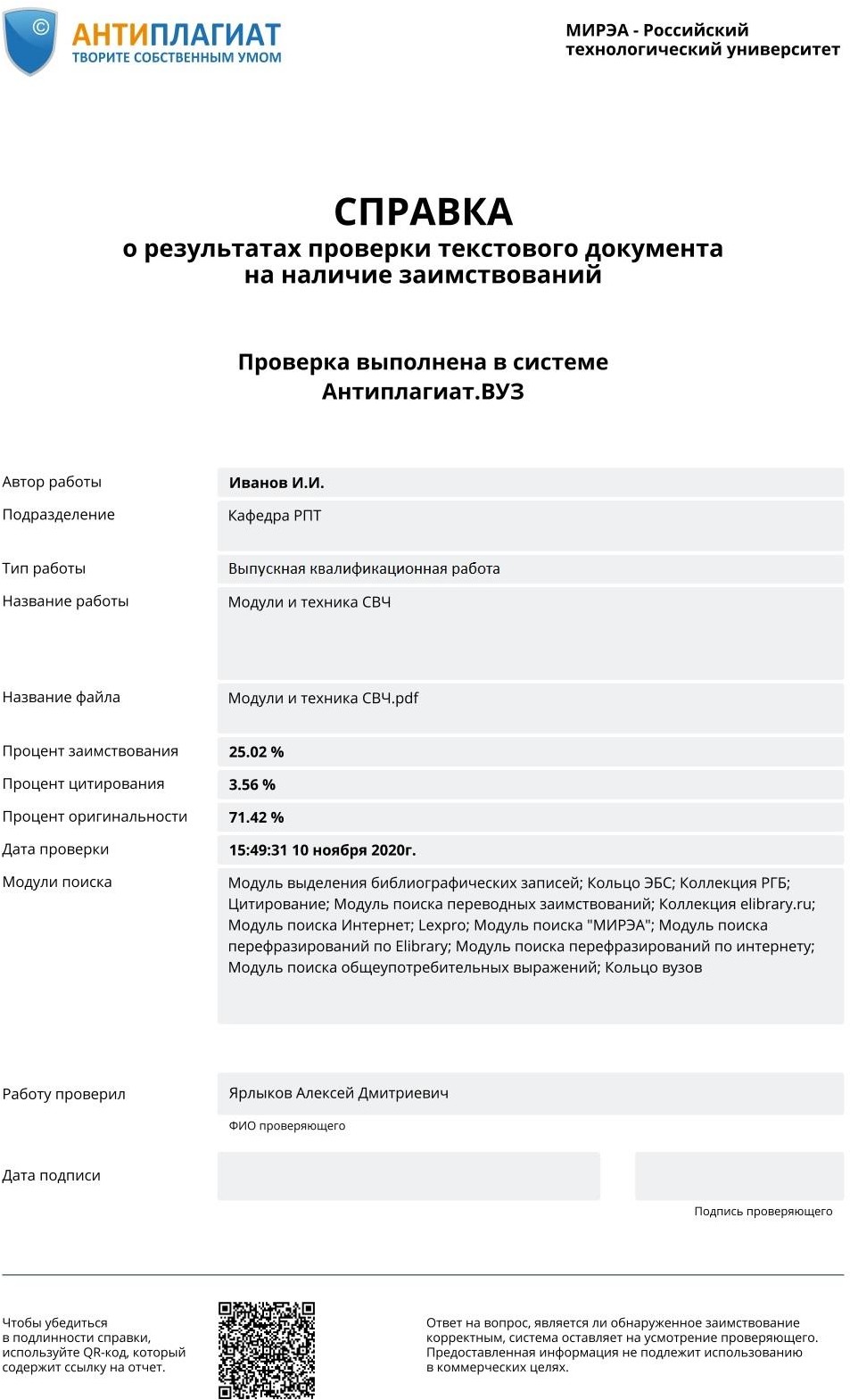 ПРИЛОЖЕНИЕ Е«УТВЕРЖДАЮ»Директор Института РТС 	А.Г. Васильев«	»	20	годаАКТ ЭКСПЕРТИЗЫ ВЫПУСКНОЙ КВАЛИФИКАЦИОННОЙ РАБОТЫЭкспертная комиссия института в составе: председателя – заместителя ди- ректора ФИО, и членов комиссии – заведующего выпускающей кафедрой ФИО и руководителя ВКР ФИО рассмотрев материалы выпускной квалификационной ра- боты студента ФИО полностью на тему «наименование темы» установила, что представленная выпускная квалификационная работа не содержит сведений, за- прещенных к опубликованию в открытой печати, и может быть допущена к защи- те в Государственной аттестационной комиссии.Председатель	ФИОЧлены комиссии	ФИОФИОПРИЛОЖЕНИЕ Ж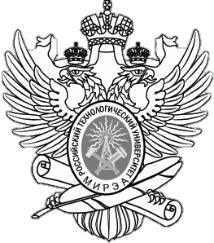 МИНОБРНАУКИ РОССИИФедеральное государственное бюджетное образовательное учреждениевысшего образования«МИРЭА – Российский технологический университет»РТУ МИРЭАИнститут радиотехнических и телекоммуникационных систем Кафедра наименование полностьюЗАКЛЮЧЕНИЕВКР обучающегося ФИО полностью группы шифр на тему «наименование темы» в соответствии с Порядком проведения проверки на объем заимствования и размещения в сети Интернет выпускных квалификационных работ и научных докладов об основных результатах подготовленных диссертаций СМКО МИРЭА 7.5.1/03.П.57-18 прошла автоматизированный анализ в системе Антиплагиат.ВУЗ.Доля авторского текста (оригинальности) в результате автоматизированной проверки составила %.Анализ результата автоматизированной проверки системой Антиплаги- ат.ВУЗ и мнение руководителя ВКР о достоверности, фактической доле ориги- нального текста и степени самостоятельности обучающегося при написании рабо- ты:результаты работы получены автором лично;на заимствованные материалы имеются ссылки на использованные источ- ники информации.Должность поверяющего,уч. степень, уч. звание	ФИО руководителяОценкаКритерии оценивания«Отлично»Компетенции освоены полностью.ВКР оформлена в полном соответствии с требованиями ГОСТ, имеет иссле- довательский характер. Содержание ВКР раскрывает заявленную тему, а в за- ключении содержится решение поставленных во введении задач. Теоретиче- ская и практическая часть работы органически взаимосвязаны и на основе изу- чения значительного объема источников информации дается самостоятельный анализ фактического материала, в которой содержатся элементы научного творчества, делаются самостоятельные выводы и представляются методиче- ские рекомендации или методические разработки с серьезной аргументацией.При защите ВКР студент показывает глубокие знания вопросов темы, сво- бодно оперирует данными исследования. Свободно и правильно излагает ма- териал, решает практические задачи, владеет современными методами иссле- дования, а во время доклада использует наглядный материал и легко отвечает на поставленные вопросы.ВКР имеет положительный отзыв научного руководителя.Наличие не менее одной публикации (либо справки о принятии материалов к опубликованию) по теме ВКР или тематике выполняемой научно- исследовательской деятельности в журналах, индексируемых в международ- ных базах цитирования и/или РИНЦ.«Хорошо»Освоены основные компоненты компетенций.ВКР имеет исследовательский характер, грамотно изложенную теоретиче- скую часть, последовательное изложение материала соответствующими выво- дами, однако с не вполне обоснованными предложениями.При защите выпускной квалификационной работы студент показывает зна- ния вопросов темы и оперирует данными исследования. Правильно излагает материал, решает практические задачи, а во время доклада использует нагляд- ный материал и без особых затруднений отвечает на поставленные вопросы.ВКР имеет положительный отзыв научного руководителя.«Удовлетвори- тельно»Компетенции освоены частично.ВКР имеет исследовательский характер и теоретическую часть. Базируется на практическом материале, но анализ выполнен поверхностно. В работе про- сматривается непоследовательность изложения материала. Представлены не- обоснованные предложения.При защите выпускной квалификационной работы студент проявляет не- уверенность, показывает слабое знание вопросов темы, не дает полного аргу- ментированного ответа на заданные вопросы.В отзыве научного руководителя имеются замечания по содержанию рабо- ты и методике анализа.«Неудовлетво- рительно»Компетенции не освоены.ВКР условно допущена к защите руководителем и заведующим кафедрой с указанием замечаний по содержанию работы и методике анализа.Студент на защите не может аргументировать выводы, привести подтвер- ждение теоретическим положениям, не отвечает на поставленные вопросы, плохо владеет темой исследования.В отзыве научного руководителя имеются замечания по содержанию рабо- ты и методике анализа.L  x  exp x / 2 d		  mmm	m exp  x  x   .m!	dx(75)ПРИЛОЖЕНИЕ А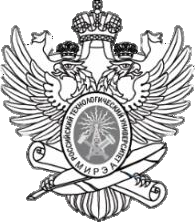 МИНОБРНАУКИ РОССИИФедеральное государственное бюджетное образовательное учреждение высшего образования«МИРЭА – Российский технологический университет»РТУ МИРЭАИнститут наименование института (полностью) 	Кафедра наименование кафедры (полностью)	РАБОТА ДОПУЩЕНА К ЗАЩИТЕЗаведующий кафедройПодписьФИО«_	»	20	г.по направлениюКод направленияНаименование магистерской программына тему:ОбучающийсяПодписьФамилия Имя ОтчествоФамилия Имя ОтчествоШифрГруппаРуководитель работыПодписьУченая степень, ученое звание, должностьФИОКонсультант (при наличии)ПодписьУченая степень, ученое звание, должностьФИОПРИЛОЖЕНИЕ Б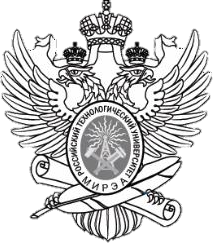 МИНОБРНАУКИ РОССИИФедеральное государственное бюджетное образовательное учреждение высшего образования«МИРЭА – Российский технологический университет»РТУ МИРЭАИнститут наименование института (полностью) 	Кафедра наименование кафедры (полностью)	СОГЛАСОВАНОСОГЛАСОВАНОСОГЛАСОВАНОУТВЕРЖДАЮУТВЕРЖДАЮУТВЕРЖДАЮЗаведующийкафедрой  	ПодписьЗаведующийкафедрой  	ПодписьЗаведующийкафедрой  	ПодписьДиректоринститута  	ПодписьДиректоринститута  	ПодписьДиректоринститута  	ПодписьФИОФИОФИОФИОФИОФИО«	»20   г.«	»20   г.ОбучающийсяФамилия Имя ОтчествоФамилия Имя ОтчествоФамилия Имя ОтчествоШифрНаправлениеКод направленияНаименованиенаправленияГруппа№этапаСодержание этапа выпускной квалифи-кационной работы магистраРезультат выполненияэтапа ВКРСрок выпол-нения1234…Оформление отчета ВКР и доклад о ре-зультатах выполненияОтчет ВКР и презен-тация*За пять днейдо защитыФункциональные обя-занностиДолжностьв УниверситетеФамилия Имя ОтчествоПодписьРуководитель ВКРКонсультант по специальной части ВКРКонсультант по экономическому разделу ВКРЗадание выдалЗадание принял к исполнениюРуководитель ВКР:  	Обучающийся:  	ПодписьПодпись«	»	 		202_ г.«	»	 		202_ г.должность, уч. степень, уч. званиеФИО руководителяРецензент,должность, уч. степень, уч. званиеФИО рецензента